Паспорт дебатного клуба «Жігер»Коммунальное государственное учреждение 
"Общеобразовательная школа № 4" отдела образования города Балхашуправления образования Карагандинской областиРуководитель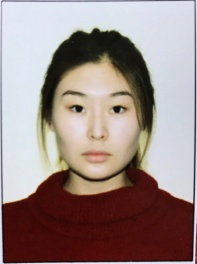 ФИО: Әуелбекова Ұлпан ЕрғалықызыДата рождения: 26.07.1997Стаж: 6 месяцевОбразование: Высшее, Бакалавриат - КарГУ им.Е.А.Букетова, филолог иностранного языка (китайский язык); Магистратура - КазУМО и МЯ им.Абылай хана, подготовка педагогов иностранного языкаНаграды: - Дата открытия клуба2002 годАдресг.Балхаш, Абугалиева 32Язык обученияРусский Всего обучающихся856Достижения1 место в Городском турнире1 место в областном дебатном турниреУчастие в Республиканском турнире